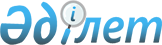 О внесении изменения в постановление Правительства Республики Казахстан от 8 июня 2000 года N 872Постановление Правительства Республики Казахстан от 23 сентября 2000 года N 1443

      Правительство Республики Казахстан постановляет: 

      1. Внести в постановление Правительства Республики Казахстан от 8 июня 2000 года N 872 P000872_ "Об утверждении Плана мероприятий по реализации договоренностей, достигнутых в ходе рабочего визита Премьер-Министра Кыргызской Республики А.М.Муралиева в Республику Казахстан и 1-го заседания межправительственной казахстанско-кыргызской Совместной комиссии от 21 января 2000 года" следующее изменение: 

      в Плане мероприятий по реализации договоренностей, достигнутых в ходе рабочего визита Премьер-Министра Кыргызской Республики А.М.Муралиева в Республику Казахстан и 1-го заседания межправительственной казахстанско-кыргызской Совместной комиссии от 21 января 2000 года, утвержденном указанным постановлением: 

      в разделе 7 "По проблемам нелегальной миграции и борьбы с терроризмом": 

      подпункт 2) исключить. 

      2. Настоящее постановление вступает в силу со дня подписания. 

 

     Премьер-Министр     Республики Казахстан

     (Специалисты: Мартина Н.А.,                   Петрова Г.В.)
					© 2012. РГП на ПХВ «Институт законодательства и правовой информации Республики Казахстан» Министерства юстиции Республики Казахстан
				